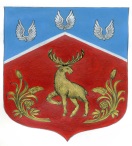 Администрация муниципального образования Громовское сельское поселение муниципального образования Приозерский муниципальный район Ленинградской областиПОСТАНОВЛЕНИE12 декабря 2022 года                                          № 361В соответствии с п. 2.3 Порядка организации ярмарок и продажи товаров на них на территории Ленинградской области, утвержденного постановлением Правительства Ленинградской области от 29.05.2007 г. № 120, с  разработанными и утвержденными  комитетом    методическими рекомендациями (от 21 октября 2022 года № 287-р)  по разработке органами местного самоуправления Ленинградской области общих (рамочных) требований к внешнему виду и оформлению ярмарок на территории муниципального образования Громовское сельское поселение Приозерский муниципальный район Ленинградской области» ПОСТАНОВЛЯЕТ: 1. Утвердить требования к внешнему виду и оформлению ярмарок на территории МО Громовское сельское поселение Приозерский муниципальный район Ленинградской области (Приложение).2. Опубликовать настоящее постановление в средствах массовой информации, разместить в сети Интернет на официальном сайте администрации муниципального образования Громовское сельское поселение муниципального образования Приозерский муниципальный район Ленинградской области по адресу: http://www.admingromovo.ru. 3. Постановление вступает в силу с момента его официального опубликования в средствах массовой информации.4. Контроль за исполнением настоящего постановления оставляю за собой.Глава администрации                                                                                        А.П. КутузовС полным текстом документа можно ознакомиться на официальном сайте Громовского сельского поселенияhttp://admingromovo.ru/normativno-pravovie_akti/administracia/postanovlenie2010.php«Об общих (рамочных) требованиях к внешнему виду и оформлению ярмарок на территории   муниципального образования Громовское сельское поселение Приозерский муниципальный район Ленинградской области»